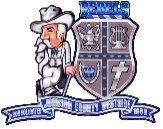 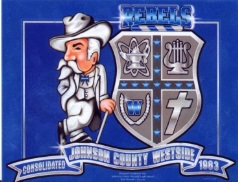 2022-23 Immunization reportDistrict OfficeDistrict OfficeHigh School Elementary Superintendent: Mr. Brad KentCurriculum & Federal Programs: Ms. Virga HayesPrincipal:  Mr. Dennis Fisher Principal:  Mr. John Elms1535 Rabbit Hill Road1535 Rabbit Hill Road 400 N. Hwy. 164  193 School StreetHartman, AR 72840Hartman, AR 72840Hartman, AR 72840Hartman, AR 72840Phone 479-497-1991Phone 479-497-1991Phone 479-497-1171Phone 479-497-1088Fax 479-497-9037Fax 479-497-9037Fax 479-497-1537Fax 479-497-1938bkent@westsiderebels.netvhayes@westsiderebels.netdfisher@westsiderebels.netjelms@westsiderebels.netImmunization ExemptionHave NOT provided proof of vaccination for current school yearHave NOT provided proof of vaccinations and have NOT obtained an exemption from ADHNumber of Students86161Percent of Students11010